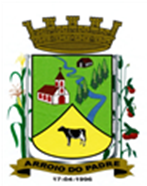 ESTADO DO RIO GRANDE DO SULMUNICÍPIO DE ARROIO DO PADREGABINETE DO PREFEITOÀ			Mensagem 40/2023.Câmara Municipal de VereadoresSenhor PresidenteSenhores VereadoresCumpre em nome do município lhes encaminhar mais um projeto de lei.          O projeto de lei 40/2023 traz ao poder legislativo a proposta de alterar o valor de vencimento básico de alguns cargos da administração pública local que são, Auxiliar de Obras e Serviços Públicos, Agente de Serviços Gerais, Gari e Auxiliar de Consultório Dentário.          Embora não havendo a obrigação para o município pagar a seus servidores equivalente em seu vencimento básico, do valor do salário mínimo nacional, pretende-se estabelecer esta possibilidade. No entanto, considerando que neste momento o município dispõe de recursos financeiros e espaço no índice de despesa de pessoal para atender a esta situação, segue a proposta do poder executivo conforme disposto no próprio projeto de lei.           É preciso ter em mente que tal pagamento, se realizado, nas condições propostas não se limita somente a este pagamento, do valor do vencimento, mas altera também o valor da insalubridade paga a todos os servidores que a recebem e que são mais de 70 contemplados. Tem também, por conta disso o aumento na contribuição previdenciária.           Certo é que tal proposta vai representar aumento na despesa de pessoal, mas como dito, neste momento, o município vai conceder a correção dos vencimentos, incluindo o valor proposto nestes, para todos os efeitos.Eram no momento as informações e aguardamos a aprovação de mais este projeto de lei.Atenciosamente.Arroio do Padre, 13 de fevereiro de 2023_____________________Rui Carlos PeterPrefeito MunicipalAo Sr.Juliano Hobuss BuchweitzPresidente da Câmara Municipal de VereadoresArroio do Padre/RSESTADO DO RIO GRANDE DO SULMUNICÍPIO DE ARROIO DO PADREGABINETE DO PREFEITOPROJETO DE LEI Nº 40, DE 16 DE FEVEREIRO DE 2023.Autoriza o município de Arroio do Padre a acrescer um valor adicional aos vencimentos básicos que ocupam os cargos de Auxiliar de Obras e Serviços Públicos, Garis, Agentes de Serviços Gerais e Auxiliar de Consultório Dentário.Art. 1º A presente Lei autoriza o município de Arroio do Padre a acrescer valor adicional aos vencimentos básicos dos servidores públicos que ocupam os cargos de Auxiliar de Obras e Serviços Públicos, Garis, Agentes de Serviços Gerais e Auxiliar de Consultório Dentário.Art. 2º Serão acrescidos aos vencimentos básicos dos seguintes servidores públicos e respectivos valores:- Auxiliar de Obras e Serviços Públicos: R$ 78,50 (setenta e oito reais e cinquenta centavos).- Agente de Serviços Gerais: R$ 78,50 (setenta e oito reais e cinquenta centavos).- Garis: R$ 78,50 (setenta e oito reais e cinquenta centavos).- Auxiliar de Consultório Dentário: R$ 45,70 (quarenta e cinco reais e setenta centavos).Art. 3º O valor adicional de que trata esta Lei, também poderá ser pago a contratados que estiverem ocupando ainda que temporariamente, os cargos indicados.Art. 4º As despesas decorrentes da aplicação desta Lei correrão por dotações próprias de despesa de pessoal constantes no orçamento municipal, com adição de recursos financeiros se necessário.Art. 5º Os valores a serem acrescidos aos vencimentos básicos dos servidores indicados no art. 2º desta Lei serão pagos de forma retroativa a contar de 01 de janeiro de 2023.Art. 6º Esta Lei entra em vigor na data de sua publicação, com efeitos a contar de 01 de janeiro de 2023.            Arroio do Padre, 16 de fevereiro de 2023.Visto técnico:Loutar PriebSecretário de Administração, Planejamento, Finanças, Gestão e Tributos.                         Rui Carlos PeterPrefeito Municipal